Bildungsplan für Schülerinnen und Schüler mit Anspruch auf ein sonderpädagogisches Bildungsangebot im Förderschwerpunkt Geistige Entwicklung 2022Förderschwerpunkt Geistige EntwicklungTeil B | LebensfeldArbeitsleben1. Juli 2022BP2022BW_SOP_GENT_TEIL-B_ARB__RC11.2__20220712@0945#MiImpressumBemerkung: Die Eigenschaften und Werte der nachfolgenden Tabelle werden in das Impressum der Druckfassung übernommen.Ergänzende MetainformationenBemerkung: Die Eigenschaften und Werte der nachfolgenden Tabelle werden im CMS hinterlegt und können beispielsweise beim PDF-Export ausgelesen und weiterverwendet werden.SKIP_IMPORT_BEGINSKIP_IMPORT_ENDLeitgedanken zum KompetenzerwerbBildungsgehalt des Lebensfeldes ArbeitslebenDer Übergang in das nachschulische Arbeitsleben, als Teil der drei miteinander verwobenen Zielbereiche „Arbeit – Wohnen – Freizeit“, wird im Sinne einer persönlichen Zukunftsplanung ab der Hauptstufe am sonderpädagogischen Bildungs- und Beratungszentrum (SBBZ), in inklusiven Bildungsangeboten und in kooperativen Organisationsformen gemeinsam mit der Schülerin oder dem Schüler und mit Menschen, die dem jungen Erwachsenen nahestehen, zunehmend vorbereitet und begleitet. Dies betrifft insbesondere die Bereiche der Berufsorientierung und späteren beruflichen Teilhabe. Besonders für Menschen mit komplexer Behinderung, herausfordernden Verhaltensweisen und psychischen Erkrankungen müssen frühzeitig mögliche Perspektiven erarbeitet und erlebbar gemacht werden, um gegebenenfalls längerfristig dafür hilfreiche Kompetenzen entwickeln zu können (zum Beispiel durch den Einsatz von visualisierten Arbeits- und Zeitstrukturen, durch einen eigenen Arbeits- und Pausenrhythmus). Hierbei ist zu klären, inwieweit gegebenenfalls eine Passung von Lernumgebung und Lebenswelt erforderlich und möglich ist, um ein Höchstmaß an Teilhabe und Aktivität zu erreichen.Arbeit beziehungsweise berufstätig sein bilden in unserem Verständnis einen Schwerpunkt des nachschulischen Lebens. Sie geben Struktur, können soziale Kontakte, Teilhabe und Anerkennung schaffen, binden den Menschen in die Gesellschaft ein, stiften Sinn und Identität und ermöglichen die Erfahrung von Selbstwirksamkeit. Dabei muss nicht die in der Regel damit verbundene Entlohnung im Vordergrund stehen. Arbeit bildet einen Kontrast zur Freizeit, die ohne diesen Gegenpol an Wert verlieren würde.Über die eigene Zukunft nachzudenken, Wünsche und Vorstellungen zu entwickeln und diese zu kommunizieren, zu analysieren und daran weiter zu arbeiten, sind Kompetenzen, die sich im Laufe des Lebens entwickeln und während der gesamten Schulzeit sorgfältig vorbereitet und gestärkt werden. Hierbei ist eine fortlaufende Dokumentation im Sinne einer Biografiearbeit hilfreich. Im Mittelpunkt stehen die Schülerinnen und Schüler mit ihren jeweiligen Vorstellungen, Wünschen, Stärken und Schwächen sowie ihrem persönlichem Assistenz- und Unterstützungsbedarf. Eine enge und regelmäßige Kommunikation und Kooperation aller Beteiligten (Schülerin oder Schüler, Eltern und Angehörige, Lehrkräfte, weitere Erziehungspartner, Therapeutinnen und Therapeuten) ist anzustreben. Geeignete Medien und Materialien werden den Schülerinnen und Schülern angeboten, damit sie ihren Vorstellungen zur Lebensgestaltung Ausdruck verleihen können. Diese müssen in der Realität erlebt und entsprechend abgeglichen und weiterentwickelt werden. Hierbei findet eine individuelle Auseinandersetzung mit Begabungen und Begrenzungen, ebenso wie der Umgang mit Autonomie und Fremdbestimmung statt. Bei der Entwicklung einer realistischen Perspektive im beruflichen Bereich und deren Umsetzung werden systematisch und rechtzeitig außerschulische Partner (zum Beispiel in Berufs- und Netzwerkkonferenzen) einbezogen. Die Eltern und weitere Erziehungspartner werden entsprechend über außerschulische Partner und Unterstützungssysteme informiert. Für Schülerinnen und Schüler mit komplexen Behinderungen bedeutet dies auch, dass ihre Erfahrungen, Reaktionen und ihr Befinden innerhalb und außerhalb der Schule (zum Beispiel in Praktika) aufmerksam wahrgenommen, interpretiert und dokumentiert und somit Teil des beruflichen Orientierungsprozesses werden.In der Alltagsstruktur der Schule werden Arbeitszeit und Freizeit erkennbar unterschieden. Innerhalb des Schullebens bietet die Schule an allen Standorten vielfältige Gelegenheiten, ohne oder mit Be- und Entlohnung Aufgaben und Arbeiten zu übernehmen und sich zu erproben, sowie Grundhaltungen und Schlüsselqualifikationen zu erwerben. Dieses grundlegende Prinzip wird in allen Stufen mit unterschiedlichen Ausprägungen in den Blick genommen und umgesetzt, wie auch mit den Eltern und Angehörigen als relevanter Bildungsinhalt kommuniziert. In Praktika werden Rahmenbedingungen von Arbeit vor Ort erlebt, dokumentiert und ausgewertet. Eine Auseinandersetzung mit rechtlichen Bestimmungen und Rahmenbedingungen von Arbeit wird in der Schule strukturiert und vertieft.Ergänzende Bereiche in Hinblick auf Berufsorientierung und Arbeit finden sich in unterschiedlichen Kompetenzfeldern der weiteren Lebensfelder (zum Beispiel Personales Leben, Selbstständiges Leben [hier vor allem Mobilität], Soziales und gesellschaftliches Leben [vor allem Kommunikation]) und werden mitbedacht, um der Komplexität des Lebensfeldes Arbeitsleben gerecht zu werden. Eine enge Verknüpfung zum Fach Wirtschaft und Berufsorientierung ist gegeben. Entsprechende Verknüpfungen finden sich in den jeweiligen Kompetenz- und Lebensfeldern.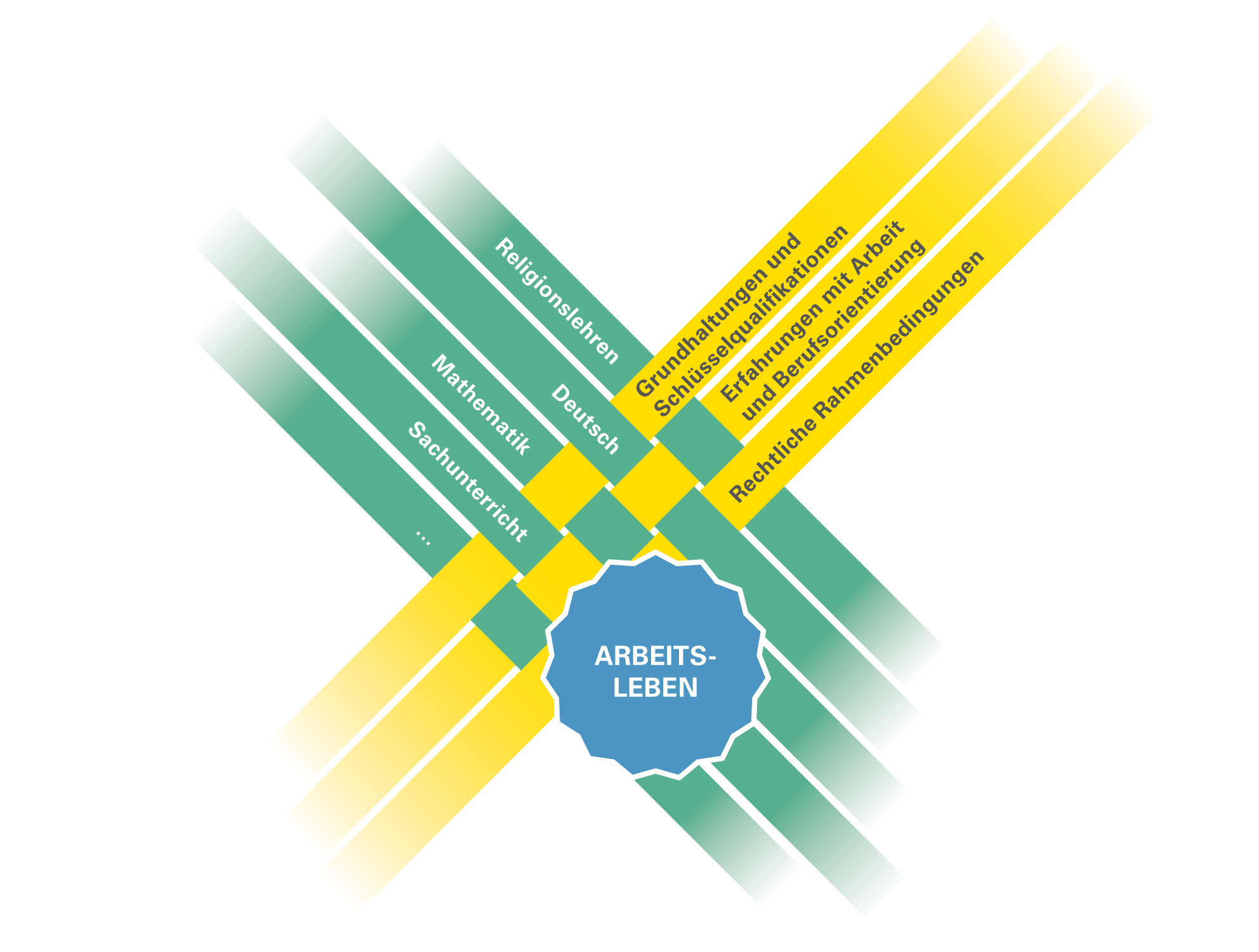 Abbildung 1: Verflechtung Lebensfeld Arbeitsleben – Fächer (© Zentrum für Schulqualität und Lehrerbildung Baden-Württemberg)KompetenzenProzessbezogene KompetenzenDie Schülerinnen und Schüler können ihre eigenen beruflichen Pläne und Interessen wahrnehmen, äußern und vertreten. Sie können in Praktika Erfahrungen sammeln, Anforderungen erkennen und haben Kriterien und Möglichkeiten, um sich zu äußern, ob ihnen ein Arbeitsplatz gefällt oder auch nicht, und werden dabei ernst genommen. Ein zentrales Ziel ist es, die erlebten Anforderungen mit Fähigkeiten und Neigungen abzugleichen und entsprechende Ziele mit oder ohne Unterstützung zu definieren und zu verfolgen. Die Schülerinnen und Schüler erleben sich als Akteure ihrer Zukunftsplanung und als selbstwirksam. Sie kennen geschützte Arbeitsstellen (zum Beispiel in einer Werkstatt für behinderte Menschen) und haben ebenso Einblick in Arbeitsangebote auf dem allgemeinen Arbeitsmarkt und entsprechende Unterstützungssysteme. Sie können als selbstbewusste Akteure ihrer Interessen und Träume auftreten und in Verhandlungen ihre Interessen einbringen.Inhaltsbezogene KompetenzenInhaltsbezogene Kompetenzen finden sich in den später ausführlicher beschriebenen Kompetenzfeldern:Grundhaltungen und SchlüsselqualifikationenErfahrungen mit Arbeit und BerufsorientierungRechtliche RahmenbedingungenDidaktische HinweiseKompetenzen aus dem Lebensfeld Arbeitsleben werden schulisch bereits in der Grundstufe angebahnt, wenn es beispielsweise um ritualisierte Aufgaben und Arbeiten im Klassenverband geht und die „Schlüsselqualifikationen“ im schulischen Alltag zum Thema werden. Mit Beginn der Hauptstufe beginnt verstärkt die Auseinandersetzung mit der eigenen Person und den individuellen Kompetenzen und Einschränkungen, mit den beruflichen Träumen, den Lebensvisionen und auch den Erwartungen der Lebenswelt. Eine Auseinandersetzung mit der eigenen Person und den Träumen ist unabdingbar, manchmal auch schmerzhaft und braucht Zeit im Unterrichtsgeschehen, um aufgearbeitet und auch dokumentiert zu werden. Eine Gegenüberstellung von Selbst- und Fremdeinschätzungen kann diesen Prozess unterstützen. Dieser Prozess begleitet die Schülerinnen und Schüler in der Hauptstufe wie auch der Berufsschulstufe. Träume müssen in der Realität hinterfragt und konkret über das eigene Handeln und Erleben überprüft werden. Eigene Entscheidungen der Jugendlichen spielen eine tragende Rolle um längerfristig stabile und tragfähige Lösungen zu erarbeiten und eine möglichst hohe Passung in der Arbeitswelt zu erreichen.Unabdingbar ist das Praxiserleben von Berufen vor Ort. Das unmittelbare Erleben kann sich hin von Firmenbesuchen, über Praktika bis hin zur Tätigkeit in Schülerfirmen erstrecken und muss dokumentiert und gemeinsam mit den Schülerinnen und Schülern ausgewertet werden. Auch hier spielen die Rückmeldungen der Mitarbeiterinnen und Mitarbeiter der Praktikumsfirmen eine wesentliche Rolle. Hierbei sind vorbereitete Auswertungsmaterialien, die in einfacher Sprache verfasst sind beziehungsweise über Bilder und Symbolsysteme der Schülerin / dem Schüler wichtige Rückmeldungen zugänglich machen, eine wichtige Hilfe.KompetenzfelderGrund-, Haupt- und BerufsschulstufeGrundhaltungen und Schlüsselqualifikationen (Personaler und sozialer Aspekt von Arbeit)Von der Grundstufe an, jedoch verstärkt in der Hauptstufe und besonders in der Berufsschulstufe werden die Schülerinnen und Schüler an den SBBZ, in kooperativen Organisationsformen und in inklusiven Bildungsangeboten für die Teilhabe am Berufsleben gestärkt. Die Schülerinnen und Schüler eignen sich die notwendigen Schlüsselqualifikationen, Arbeitstugenden und Grundhaltungen an. Hierzu gehören etwa Pünktlichkeit, Verlässlichkeit, Konzentration, Ausdauer und Kooperation. Die Bedeutung der Schlüsselqualifikationen im Hinblick auf die späteren Möglichkeiten in der Arbeitswelt müssen individuell erarbeitet und begreifbar gemacht werden.Spezifisch fachliche Kompetenzen werden vermittelt und an den individuellen Fähigkeiten und Interessen der einzelnen Schülerinnen und Schüler orientiert. Die Schule bietet den Schülerinnen und Schülern vielfältige Handlungsfelder an, in denen diese nach Vorgaben, Arbeitsanweisungen und definierten Zielsetzungen Kompetenzen erwerben, um zunehmend selbstständig und eigenverantwortlich zu arbeiten. In diesem Kontext lernen die Schülerinnen und Schüler, sich mit Leistungserwartungen und Umgangsformen im Arbeitsleben auseinanderzusetzen.Erfahrungen mit Arbeit und Berufsorientierung (Institutionaler Aspekt von Arbeit)Schülerinnen und Schüler an den sonderpädagogischen Bildungs- und Beratungszentren, in kooperativen Organisationsformen und in inklusiven Bildungsangeboten eignen sich im Hinblick auf ihre nachschulische Arbeitssituation notwendiges Basiswissen an und lernen, sich in der zukünftigen Arbeitswelt zu orientieren. Sie erleben unterschiedliche Arbeitsformen und Arbeitsplätze und setzen sich mit der Rolle der Arbeitnehmerin / des Arbeitnehmers auseinander. Den Schülerinnen und Schülern werden in vielfältigen Praktika unterschiedliche Praxiserfahrungen mit den entsprechenden Anforderungen im Hinblick auf zukünftige Arbeitsmöglichkeiten eröffnet, sodass sie realistische Perspektiven entwickeln können. Ihre eigenen Fähigkeiten, Potenziale und Interessen sowie auch ihren Unterstützungsbedarf zu erkennen, stellt dabei die Basis für ihre Handlungsoptionen als Berufswählende dar. Schülerinnen und Schüler mit schweren Beeinträchtigungen erhalten auch im Förder- und Betreuungsbereich Angebote zur Qualifizierung, die in der Schule kontinuierlich vor- und nachbereitet werden.Rechtliche Rahmenbedingungen von ArbeitDie Schule regt ihre Schülerinnen und Schüler an, sich mit (arbeits-)rechtlichen Bestimmungen auseinanderzusetzen, die für sie in der Werkstatt für behinderte Menschen, auf dem allgemeinen Arbeitsmarkt und in anderen Arbeitszusammenhängen Bedeutung haben können. Erfahrungen aus Praktika oder der Lebenswelt werden dabei aufgegriffen und Grundlagen aus Werkstatt- und Arbeitsverträgen wie Arbeitsschutz, Krankheitsfall, Urlaubsregelungen, Haftung und Versicherung werden thematisiert. Die Schülerinnen und Schüler können sich mit den Interessen von Arbeitnehmerinnen und Arbeitnehmern auseinandersetzen. Sie können mögliche Interessenkonflikte mit Arbeitgebern sowie die Bedeutung von Gesetzen im Hinblick auf Strategien zur Konfliktvermeidung und -lösung beurteilen. Die Schülerinnen und Schüler werden unterstützt, sich mit ihrer je individuellen beruflichen Perspektive und den Rahmenbedingungen möglicher Arbeitsorte zu beschäftigen.INCLUDE_IMPORT –NAME "SOP-GENT2022-ANHANG-01"SKIP_IMPORT_BEGINAnhangVerweiseDas Verweissystem im Bildungsplan für Schülerinnen und Schüler mit Anspruch auf ein sonderpädagogisches Bildungsangebot im Förderschwerpunkt geistige Entwicklung unterscheidet acht verschiedene Verweisarten. Diese werden durch unterschiedliche Symbole gekennzeichnet:Im Folgenden wird jeder Verweistyp beispielhaft erläutert.Es wird vorrangig auf den Bildungsplan der Grundschule und der Sekundarstufe I verwiesen. Der Bildungsplan des Gymnasiums ist dabei mitbedacht, aus Gründen der Übersichtlichkeit werden diese Verweise nicht gesondert aufgeführt.AbkürzungenSKIP_IMPORT_END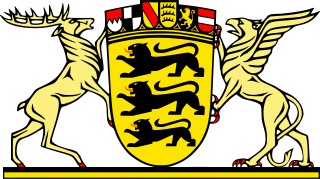 KEYVALUEKultus und UnterrichtAmtsblatt des Ministeriums für Kultus, Jugend und Sport Baden-WürttembergAusgabe CBildungsplanhefteHerausgeberMinisterium für Kultus, Jugend und Sport Baden-Württemberg,Postfach 103442, 70029 StuttgartBildungsplanerstellungZentrum für Schulqualität und Lehrerbildung, Heilbronner Stra0e 314, 70469 Stuttgart (www.zsl.kultus-bw.de)Internetwww.bildungsplaene-bw.deVerlag und VertriebNeckar-Verlag GmbH, Klosterring 1, 78050 Villingen-SchwenningenUrheberrechtFotomechanische oder anderweitig technisch mögliche Reproduktion des Satzes beziehungsweise der Satzordnung für kommerzielle Zwecke nur mit Genehmigung des Herausgebers.Technische Umsetzung der Onlinefassungpirobase imperia GmbH, Von-der-Wettern-Straße 27, 51149 KölnBildnachweisRobert Thiele, StuttgartGestaltungIlona Hirth Grafik Design GmbH, KarlsruheDruckN.N.Alle eingesetzten beziehungsweise verarbeiteten Rohstoffe und Materialien entsprechen den zum Zeitpunkt der Angebotsabgabe gültigen Normen beziehungsweise geltenden Bestimmungen und Gesetzen der Bundesrepublik Deutschland. Der Herausgeber hat bei seinen Leistungen sowie bei Zulieferungen Dritter im Rahmen der wirtschaftlichen und technischen Möglichkeiten umweltfreundliche Verfahren und Erzeugnisse bevorzugt eingesetzt.Juli 2022BezugsbedingungenDie Lieferung der unregelmäßig erscheinenden Bildungsplanhefte erfolgt automatisch nach einem festgelegten Schlüssel. Der Bezug der Ausgabe C des Amtsblattes ist verpflichtend, wenn die betreffende Schule im Verteiler (abgedruckt auf der zweiten Umschlagseite) vorgesehen ist (Verwaltungsvorschrift vom 22. Mai 2008, K.u.U. S. 141).Die Bildungsplanhefte werden gesondert in Rechnung gestellt.Die einzelnen Reihen können zusätzlich abonniert werden. Abbestellungen nur halbjährlich zum 30. Juni und 31. Dezember eines jeden Jahres schriftlich acht Wochen vorher bei der Neckar-Verlag GmbH, Postfach 1820, 78008 Villingen-SchwenningenKEYVALUEZSL35_SRC_FORMATZSLBW-BP2022BW-SOP-MSWORD-V1.13ZSL35_SRC_FILENAMEBP2022BW_SOP_GENT_TEIL-B_ARB__RC11.2__20220712@0945#Mi.docxDenkanstößeKompetenzspektrumWie werden Schlüsselqualifikationen im Schulalltag und Schulleben gelebt und gestärkt?Welche Aufgaben im schulischen Alltag können Schülerinnen und Schülern beim Erwerb der Schlüsselqualifikationen helfen?Können die Schlüsselqualifikationen (zum Beispiel in einer Schülerfirma) erlernt und geübt werden?Wie wird in der Konzeption der Praktika die Vermittlung von Schlüsselqualifikationen berücksichtigt, weiterentwickelt und dokumentiert?Wie werden Vorstellungen und Erfahrungen von Arbeitstugenden aus der Lebenswelt der Schülerinnen und Schüler erfasst und berücksichtigt?Wie wird im Unterricht die Erfüllung von individuellen Leistungsanforderungen kontrolliert und kommuniziert? Welche Handlungsfelder bieten sich dafür an?Die Schülerinnen und Schülerhalten Regeln und Normen einvereinbaren Regelnakzeptieren Vorgaben, Anforderungen und Erwartungen und setzen diese umführen Aufgaben und Aufträge verlässlich durch und führen sie zu Endearbeiten kooperativ mit anderen zusammenreflektieren eigene Arbeits- und Leistungseinstellungen und leiten daraus für sie persönlich relevante Entwicklungsfelder ab und bearbeiten diese mit oder ohne UnterstützungBeispielhafte InhalteExemplarische Aneignungs- und
DifferenzierungsmöglichkeitenSekundärtugenden wie Pünktlichkeit, Fleiß und OrdnungMerkmale von Leistungen wie Ausdauer, Ergebnisqualität, SorgfaltTeamfähigkeit, Umgang mit Vorgesetzten sowie Kolleginnen und  Kollegenstrukturierte Lern- und Arbeitsumgebungen, Handlungsanweisungen und Arbeitspläne zur Planung, Durchführung, Koordination und Kontrolle von HandlungsschrittenDokumentations- und Reflexionsmöglichkeiten von praktischen Erfahrungen an Arbeitsplätzen beziehungsweise in PraktikaFlexibilitätDie Schülerin oder der Schülernimmt Anforderungen an sich und Veränderungen in Handlungsabläufen wahr, lässt korrigierende und assistierende Bewegungs- und Handlungsanweisungen zu und akzeptiert unterstützende Maßnahmen durch die Lehrpersonorientiert sich bei der Ausführung lebenspraktischer Handlungen an Mitschülerinnen und Mitschülern oder Lehrkräften, vollzieht Handlungsanweisungen nach und führt diese aus (zum Beispiel Sortieren von Gegenständen, Bearbeitung eines Materials, Aufräumen des Arbeitsplatzes)erledigt auch mehrschrittige Arbeitsaufträge anhand bildlicher oder symbolischer Darstellungen oder anhand einer vorstrukturierten Aufgabe beziehungsweise eines strukturierten Arbeitsplatzessetzt schriftliche Handlungsanweisungen um, beschreibt selbst Handlungsabläufe, reflektiert die eigene Umsetzung und entwickelt alternative LösungswegeBezüge und VerweiseBezüge und VerweisePERSEL 2.1.1 Selbstorganisation / Anforderungen und LernenSOZ 2.1.1 Grundhaltungen und WerteWBOSEK1 WBS 2.2 Urteilskompetenz (2)SEK1 WBS 2.3 Handlungskompetenz (5)SEK1 WBS 2.4 Methodenkompetenz (9)SEK1 BNT 3.1.10 Ein Produkt entstehtSEK1 BNT 3.1.11 Ein bewegtes Objekt erfindenSEK1 WBS 3.1.2.1 BerufswählerBOPGPERSEL 2.1.1 Selbstorganisation / Anforderungen und LernenSOZ 2.1.1 Grundhaltungen und WerteWBOSEK1 WBS 2.2 Urteilskompetenz (2)SEK1 WBS 2.3 Handlungskompetenz (5)SEK1 WBS 2.4 Methodenkompetenz (9)SEK1 BNT 3.1.10 Ein Produkt entstehtSEK1 BNT 3.1.11 Ein bewegtes Objekt erfindenSEK1 WBS 3.1.2.1 BerufswählerBOPGDenkanstößeKompetenzspektrumWelche Arten von Berufspraktika werden durchgeführt und wie sind diese mit den Berufs- und Lebensplanungen der Schülerinnen und Schüler abgestimmt? Welche entsprechenden Angebote werden für Schülerinnen und Schüler mit komplexer Behinderung angeboten?Wie werden die Praktika dokumentiert und diese Informationen im Sinne einer späteren Auswertung gebündelt?Wie wird die Begleitung der Praktika der Schülerinnen und Schüler geregelt und genutzt?Gibt es verlässliche Praktikumszeiten im Laufe eines Schuljahres?Wie gestaltet die Schule Kooperationen mit Betrieben in der Umgebung, der Werkstatt für behinderte Menschen (WfbM), dem Integrationsfachdienst und der Agentur für Arbeit?Inwieweit verfolgt die Schule die ständigen Veränderungen auf dem allgemeinen Arbeitsmarkt, insbesondere für Menschen mit Behinderungen?Die Schülerinnen und Schülerwählen verschiedene Arbeitsfelder vor Ort aus, lernen sie kennen und vergleichen sielernen variierende Anforderungen in den unterschiedlichen Praktikumsstellen kennenteilen eigene Wünsche und Vorstellungen bezüglich einer Tätigkeit mitschätzen eigene Fähigkeiten einlernen Möglichkeiten und Vorgehensweisen der Arbeitsplatzsuche kennen und Unterstützungsangebote zu nutzenverstehen Verhaltensregeln im Praktikum und am Arbeitsplatz, nehmen sie an und beachten siedokumentieren Entscheidungsprozesse und Erfahrungen für die Berufswahl in einem PortfolioBeispielhafte InhalteExemplarische Aneignungs- und
DifferenzierungsmöglichkeitenOrientierung in der Arbeitswelt, in Betrieben, in Arbeits- und BetriebsabläufenEntdecken und Entwickeln eigener BerufswünscheBerufe in den Bereichen Dienstleistung, Industrie und HandwerkArbeitsplätze, unter anderem in der Werkstatt für behinderte Menschen und auf dem allgemeinen ArbeitsmarktInstitutionen zur ArbeitsplatzvermittlungArbeitsplatzsuche, Bewerbung und Arbeitsvertragpraktische Erprobung von Arbeit (Praktika im Rahmen einer schulischen Praktikumskonzeption)Die Schülerin oder der Schülernimmt in unterschiedlichen Betrieben die Arbeitsplätze über Materialien und Geräte, Geräusche und Gerüche sowie den Kontakt mit Arbeitnehmerinnen und Arbeitnehmern wahr und zeigt Interesse durch Zustimmung sowie Ablehnungerprobt an möglichen späteren Arbeitsplätzen praktische Tätigkeiten und erkennt die eigenen Interessen, Vorlieben und Stärkendokumentiert anhand von Bildern und Symbolen eigene Erfahrungen und Bewertungen aus der Tätigkeit in einem Betriebbeschreibt in einer Dokumentation verschiedene Arbeitsplätze und deren Anforderungen und vergleicht diese mit eigenen Wünschen und FähigkeitenBezüge und VerweiseBezüge und VerweisePERSEL 2.1.1 Selbstorganisation / Anforderungen und LernenWBOSEK1 WBS 2.2 Urteilskompetenz (2)SEK1 WBS 2.3 Handlungskompetenz (5)SEK1 WBS 2.4 Methodenkompetenz (9)SEK1 WBS 3.1.2.1 BerufswählerSEK1 WBS 3.1.2.2 ArbeitnehmerBOPGPERSEL 2.1.1 Selbstorganisation / Anforderungen und LernenWBOSEK1 WBS 2.2 Urteilskompetenz (2)SEK1 WBS 2.3 Handlungskompetenz (5)SEK1 WBS 2.4 Methodenkompetenz (9)SEK1 WBS 3.1.2.1 BerufswählerSEK1 WBS 3.1.2.2 ArbeitnehmerBOPGDenkanstößeKompetenzspektrumWelche Arbeitsabläufe lernen Schülerinnen und Schüler durch eigenes praktisches Tun und vor Ort in Betrieben kennen?Inwiefern erhalten Schülerinnen und Schüler im Rahmen von Praktika und Unterricht Informationen über ihre Arbeitnehmerrechte und -pflichten?Werden Gremien, wie etwa ein Betriebs- oder Werkstattrat im Rahmen der Praktika und danach im Unterricht thematisiert und deren Bedeutung verdeutlicht?Wie kooperiert die Schule mit regionalen und überregionalen Anbietern von Beratung?Die Schülerinnen und Schülerlernen Berufe kennen und zugehörige Tätigkeiten ausführenbeschreiben Berufe und zugehörige Tätigkeitenlernen Pflichten anzuerkennen und umzusetzennehmen Rechte wahr und fordern sie angemessen einhaben Kenntnisse über Abläufe in der Arbeits- und Berufswelt und können diese anwendenkennen Grundaussagen des ArbeitnehmerrechtsBeispielhafte InhalteExemplarische Aneignungs- und
DifferenzierungsmöglichkeitenArbeitsverhältnisseArbeitnehmerrechte und -pflichten und einschlägige Regelungen in Gesetzen, Verordnungen und VerträgenInteressenvertretung von Arbeitnehmerinnen und Arbeitnehmern durch Betriebsrat, Gewerkschaft, WerkstattratBeratungsangebote durch Sozialdienste der Werkstatt für behinderte Menschen, Agentur für Arbeit, Integrationsfachdienste und Integrationsamt, Bundesarbeitsgemeinschaft für Unterstützte Beschäftigung und andere AnbieterDie Schülerin oder der Schülererfährt Anerkennung für eigene Aktivitäten, die zum gemeinsamen Erstellen von Produkten beitragen, und geht mit Grenzen angemessen umführt praktische Arbeiten in einer festgelegten Zeit nach Arbeitsauftrag aus, erlebt die Bedingungen eines Arbeitstages und erhält dafür ein Entgeltinterviewt anhand eines selbst erarbeiteten bildlichen Leitfadens eine Mitarbeiterin / einen Mitarbeiter einer Werkstatt für behinderte Menschen oder eines Betriebes über Arbeitszeit, Entlohnung, Urlaub oder Ähnlicheserarbeitet und vergleicht rechtliche Rahmenbedingungen in der Werkstatt für behinderte Menschen und auf dem allgemeinen ArbeitsmarktBezüge und VerweiseBezüge und VerweiseSOZ 2.1.4 Demokratie lernen und lebenSOZ 2.1.1 Grundhaltungen und WertePERWBOSEK1 GK 2.3 Handlungskompetenz (2)SEK1 GK 2.3 Handlungskompetenz (3)SEK1 GK 3.1.2 RechtSEK1 GK 3.1.2.3 GrundrechteSEK1 WBS 3.1.2.2 ArbeitnehmerBNEBOSOZ 2.1.4 Demokratie lernen und lebenSOZ 2.1.1 Grundhaltungen und WertePERWBOSEK1 GK 2.3 Handlungskompetenz (2)SEK1 GK 2.3 Handlungskompetenz (3)SEK1 GK 3.1.2 RechtSEK1 GK 3.1.2.3 GrundrechteSEK1 WBS 3.1.2.2 ArbeitnehmerBNEBOBezüge und VerweiseVerweis auf ein LebensfeldVerweis auf Fächer/Fächergruppen innerhalb des PlansVerweis auf die prozessbezogenen Kompetenzen aus dem Bildungsplan 2016Verweis auf die inhaltsbezogenen Kompetenzen aus dem Bildungsplan 2016Verweis auf eine Leitperspektive aus dem Bildungsplan 2016Verweis auf den Leitfaden DemokratiebildungVerweis auf den Rechtschreib- oder GrammatikrahmenVerweis auf sonstiges DokumentVerweisErläuterungARB 2.1.1 Grundhaltungen und SchlüsselqualifikationenVerweis auf ein Lebensfeld: Arbeitsleben, Kompetenzfeld 2.1.1 Grundhaltungen und SchlüsselqualifikationenBSS 2.1.4 Bewegen an GerätenVerweis auf ein Fach: Bewegung, Spiel und Sport, Kompetenzfeld 2.1.4 Bewegen an GerätenGS D 2.1 Sprechen und Zuhören 1Verweis auf eine prozessbezogene Kompetenz aus dem Bildungsplan der Grundschule, Fach Deutsch, Bereich 2.1 Sprechen und Zuhören, Teilkompetenz 1SEK1 MUS 3.1.3 Musik reflektierenVerweis auf Standards für inhaltsbezogene Kompetenzen aus dem Bildungsplan der Sekundarstufe I, Fach Musik, Bereich 3.1.3 Musik reflektierenBNE DemokratiefähigkeitVerweis auf eine Leitperspektive BNE = Bildung für nachhaltige Entwicklung, zentraler Aspekt DemokratiefähigkeitLFDB S. 43Verweis auf den Leitfaden Demokratiebildung, Seite 43RSR S. 25-30Verweis auf den Rechtschreibrahmen, Seite 25-30Lebensfelder des Bildungsplans für Schülerinnen und Schüler mit Anspruch auf ein sonderpädagogisches Bildungsangebot im Förderschwerpunkt geistige EntwicklungLebensfelder des Bildungsplans für Schülerinnen und Schüler mit Anspruch auf ein sonderpädagogisches Bildungsangebot im Förderschwerpunkt geistige EntwicklungPERPersonales LebenSELSelbstständiges LebenSOZSoziales und gesellschaftliches LebenARBArbeitslebenAllgemeine LeitperspektivenAllgemeine LeitperspektivenAllgemeine LeitperspektivenBNEBNEBildung für nachhaltige EntwicklungBTVBTVBildung für Toleranz und Akzeptanz von VielfaltPGPGPrävention und GesundheitsförderungThemenspezifische LeitperspektivenThemenspezifische LeitperspektivenThemenspezifische LeitperspektivenBOBOBerufliche OrientierungMBMBMedienbildungVBVBVerbraucherbildungLFDBLeitfaden DemokratiebildungLeitfaden DemokratiebildungBildungspläne 2016Bildungspläne 2016GSBildungsplan der GrundschuleSEK1Gemeinsamer Bildungsplan für die Sekundarstufe IGYMBildungsplan des GymnasiumsGMSOBildungsplan der Oberstufe an GemeinschaftsschulenFächerFächerAESAlltagskultur, Ernährung und SozialesBMBBasiskurs MedienbildungBSSBewegung, Spiel und SportBKBildende KunstBIOBiologieBNTBiologie, Naturphänomene und TechnikCHChemieDDeutschEEnglischETHEthikREVEvangelische ReligionslehreFFranzösischGKGemeinschaftskundeGEOGeographieGGeschichteKUWKunst und WerkenRRKKatholische ReligionslehreMMathematikMFR Moderne FremdspracheMUSMusikNwTNaturwissenschaft und TechnikPHPhysikSUSachunterrichtSPOSportTTechnikWBOWirtschaft und BerufsorientierungWBSWirtschaft, Berufs- und Studienorientierung